ANEXO II EDITAL PROPEM 02/2023FORMULÁRIO DE AUTODECLARAÇÃO PARA ADICIONAL DE VAGASEu,	 ____		, CPF No		, portador do documento de identidade no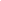 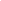  	, autodeclaro-me e opto por concorrer a vaga para: Servidores Técnico-Administrativos da UFOP – SIAPE No :	;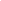 Estou ciente de que o/a candidato/a que prestar informações falsas relativas às exigências estabelecidas quanto a autodeclaração estará sujeito/a, além da penalização pelos crimes previstos em lei, à desclassificação do PROCESSO DE SELEÇÃO PARA INGRESSO NO PROGRAMA DE PÓS-GRADUAÇÃO EM ENGENHARIA MECÂNICA DA UNIVERSIDADE FEDERAL DE OURO PRETO.Local e data:	,       /     /       .Assinatura do candidato:  	